Foundation FUNd DAYFUNdraiser MPAC Party!Hello North Joshua Parents and Students,It’s time for the Joshua ISD Education Foundation FUNd Day MPAC Party! This annual event for Joshua ISD elementary students provides an opportunity to celebrate our hard work, while raising funds for the Joshua ISD Education Foundation.   The students will be transported by bus to the MPAC located at Joshua High School where there will be obstacle courses and other inflatables.When?  	Monday, January 30thWhere? 	Joshua ISD MPAC (Bus transportation will be provided.)Cost?		$10 per student/$30 per family (3 students or more) The Joshua ISD Education Foundation is a community-based, nonprofit organization whose members share a vision of excellence in our schools. Foundation Grants have funded district-wide Lego robotics programs, science and math curricula, science and history field trips, library books, iPads and much more! The Foundation is funded solely through donations from individuals and corporations. Funds do not replace or alter use of tax-based revenue. 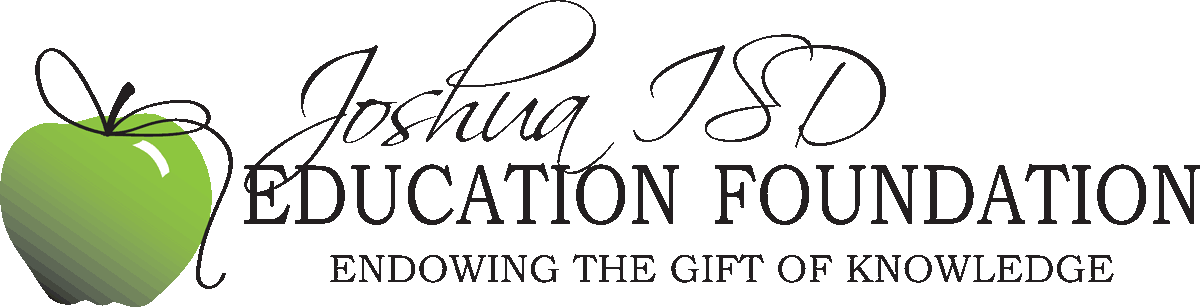 - - - - - - - - - - - - - - - - - - - - - - - - - - - - - - - - - - - - - - - - - - - - - - - - - - -- - - - - - - - -Foundation FUNd Day FUNdraiser Party!Student’s Name _____________________________Teacher _____________________ Grade ______________ Yes, my child will be celebrating. (Send $10 per child/$30 per family by Friday, January 27.)____ I would like to pay for _____ students in addition to my own child ($10 per student).Total Amount Enclosed: _________Please make checks payable to: Joshua ISD Education Foundation.